Supplementary File – for Online Publication OnlySupplementary Table S1: Oligonucleotide primers used for real-time quantitative PCR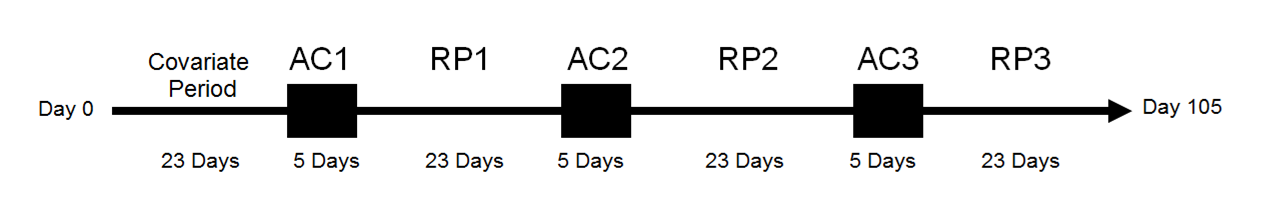 Supplementary Figure S1: Experimental design. During adaptation and Resting Periods (RPs), wethers were fed the resting periods diets (20:80, concentrate:hay). During Acidosis Challenges (ACs), wethers were fed the acidosis challenges diets (60:40, concentrate:hay). The shifts from RPs to ACs and ACs to RPs were done without any transition period. 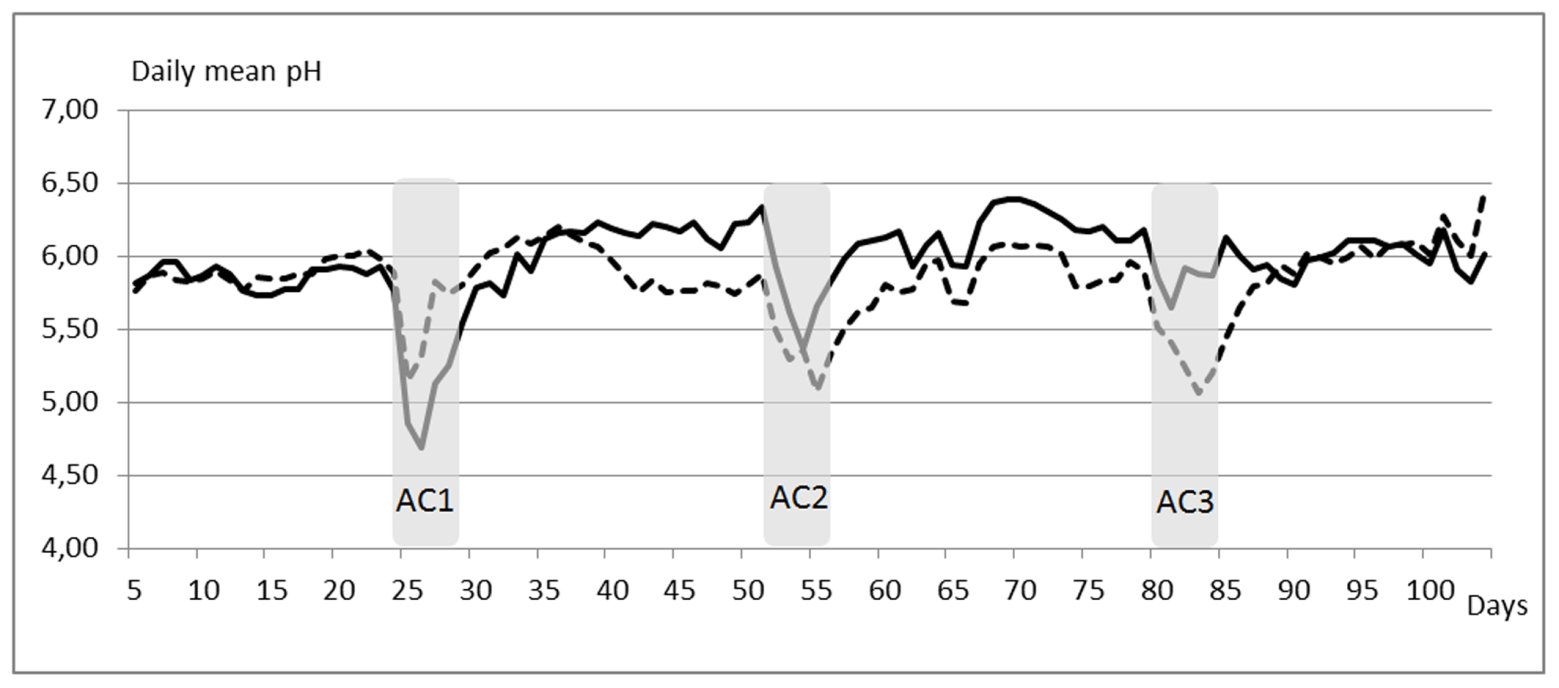 Supplementary Figure S2: Daily mean ruminal pH during the trial. The pH was recorded continuously during 105 days using indwelling pH sensors. Values are means of 6 animals per group. Plain line: Yeast supplemented group (n=6), dotted line: Control group (n=6).Grey blocks represents each acidosis challenge period during which wethers were fed 60:40, concentrate:hay. During the resting periods animals were fed 20:80, concentrate:hay. 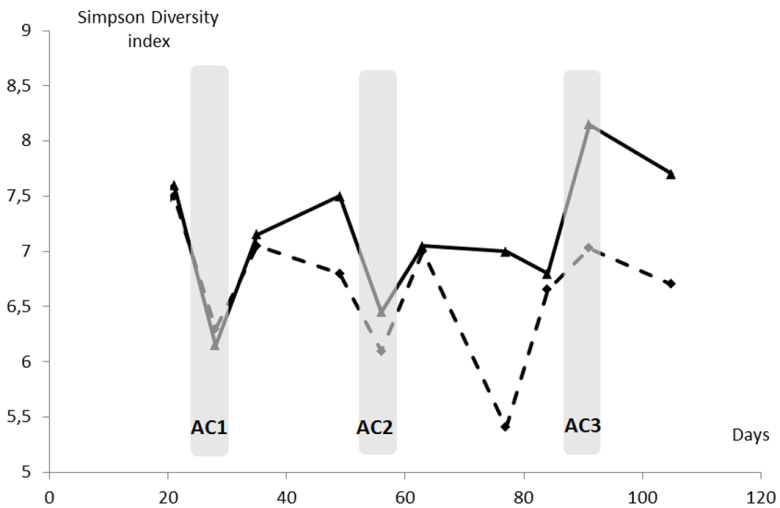 Supplementary Figure S3: Evolution of the Simpson diversity index during the trial. Plain line: Yeast supplemented group (n=6), dotted line: Control group (n=6).Grey blocks indicates each acidosis challenge period during which animals were fed 60:40, concentrate:hay. During the resting periods animals were fed 20:80, concentrate:hay. Targetrrs gene primer sequenceProduct sizeReferenceFibrobacter succinogenesF 5'-GTTCGGAATTACTGGGCGTAAA-3'R 5'-CGCCTGCCCCTGAACTATC-3'121Denman and Mc Sweeney, 2006Ruminococcus flavefaciensF 5'-CGAACGGAGATAATTTGAGTTTACTTAGG-3'R 5'-CGGTCTCTGTATGTTATGAGGTATTACC-3'132Denman and Mc Sweeney, 2006Selenomonas ruminantiumF 5'-CAATAAGCATTCCGCCTGGG-3'R 5'-TTCACTCAATGTCAAGCCCTGG-3'82Stevenson and Weimer, 2007General bacteriaF 5'-AGCAGCCGCGGTAAT-3'R 5'-CAGGGTATCTAATCCTGTT-3'280Edwards et al., 2007b